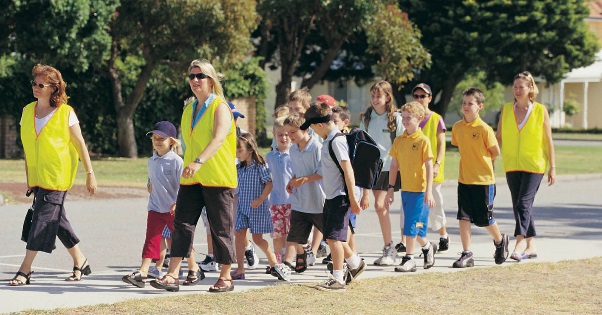 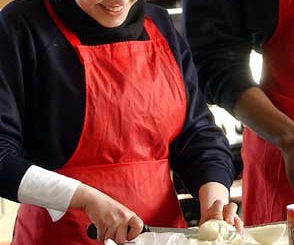 ContactsTo find out more about your P&C, visit the P&C section of the School’s web site:<web address>Or, email  <address> Or, contact a school P&C representative: <name> (<position>):  <phone or email>The P&C also has an email distribution list which we use to send information and occasional calls for help. To join the list, send a request to the P&C email <address>.<delete sections above, depending on your operations and preference.>More information about what P&Cs do can also be found from the ACT Council of P&C Associations (the peak body of P&Cs in the ACT). Call 6241 5759 or see www.actparents.org.au.<your school address>Phone:  <insert>Fax:  <insert>Email: <insert><insert school or P&C logo>Our P&C Association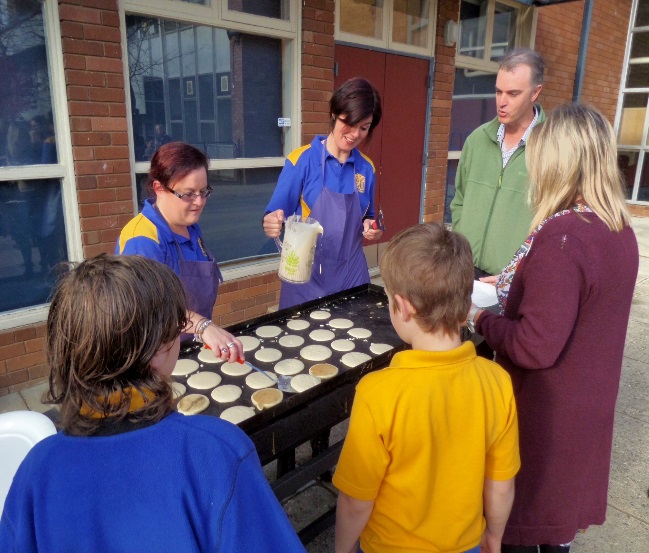 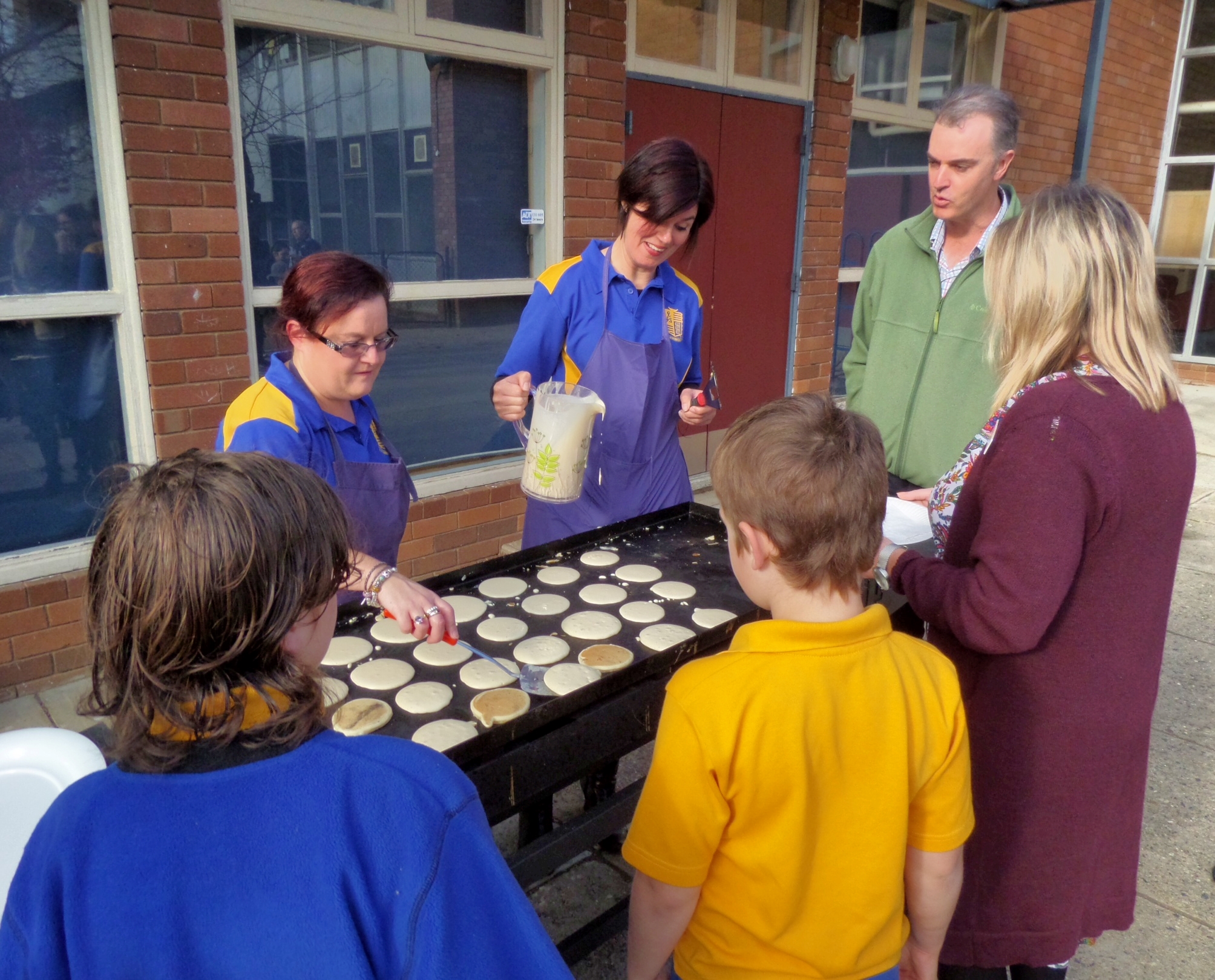 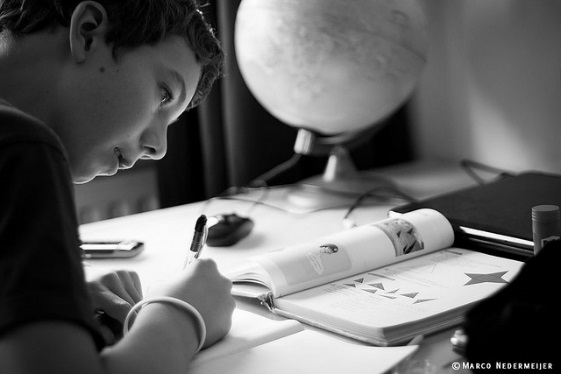 